Prof. DrabbMet drie wereldrecords op zijn naam, een eigen boek (Koffiedik kijken) optredens in radio en tv programma’s en zijn shows voor groot en klein publiek in Nederland en Belgie, geniet de Hilversumse Prof Drabb landelijke bekendheid als spraakmakende handlezer.Drabb neemt geen hand voor de mond en is welbespraakt. Hij is vaste gast op feesten en partijen. Al menig bekende Nederlander heeft hij de hand gelezen, Marco Borsato, Patty Brard, Wolter Kroes, Jamai , Sita een lange lijst die zo lijkt, niet ophoudt! De belangstelling voor zijn optreden is groot! DE handlezer, voor wie niets geheim blijft, onbeschaamd charmant... Prof Drabb !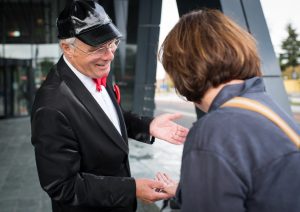 